РАСПОРЯЖЕНИЕАДМИНИСТРАЦИИ СОБОЛЕВСКОГО МУНИЦИПАЛЬНОГО     РАЙОНА КАМЧАТСКОГО КРАЯ       19  июля   2016                             с.Соболево                        № 311-рО назначении ответственных пользователей средств криптографической защиты информации
        Во исполнение  Приказа ФАПСИ при Президенте РФ от 13.06.2001 года № 152  «Об утверждении Инструкции об организации и обеспечении безопасности хранения, обработки и передачи по каналам связи с использованием средств криптографической защиты информации с ограниченным доступом, не содержащей сведений, составляющих государственную тайну», при работе с криптографическими средствами защиты информации  в Администрации Соболевского муниципального районаНазначить пользователей СКЗИ согласно приложения №1Закрепить СКЗИ, эксплуатируемые в Администрации Соболевского муниципального района за ответственными пользователями СКЗИОтветственным пользователям СКЗИ при организации и обеспечении работы с СКЗИ и криптографическими ключами руководствоваться инструкциями по порядку работы со СКЗИ, формулярами к соответствующим СКЗИ, а так же функциональными обязанностями ответственного пользователяУправлению делами администрации Дранивской А.Е., ответственной за кадровую работу в администрации Соболевского муниципального района  ознакомить всех пользователей СКЗИ согласно приложения №1 с настоящим распоряжением под роспись.Управлению делами администрации опубликовать настоящее распоряжение  в районной газете «Соболевский вестник» и разместить на официальном сайте Соболевского муниципального района в информационно-телекоммуникационной сети Интернет.Настоящее распоряжение вступает в силу после его официального опубликования (обнародования).  Глава Соболевского муниципального района                                          В.И. КуркинПриложение №1 к распоряжению Администрации Соболевского муниципального района № 311 от19.07.2016 г.Перечень ответственных пользователей средств криптографической защиты информации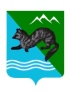 №п/пДолжность сотрудникаФ.И.О. сотрудникаДата проведенияобучения1Руководитель управления делами администрацииДранивская Анна Евстахиевна18.06.20162Начальник отдела централизованного учета и отчетности администрацииЯвкина Мария Фёдоровна18.06.20163Ведущий аналитик, заместитель начальника отдела централизованного учета и отчетности администрацииИванова Татьяна Павловна18.06.20164Ведущий аналитик-бухгалтерКутаева Наталья Ивановна18.06.20165Старший аналитик-бухгалтерЧупшева Бронислава Станиславовна18.06.20166Старший аналитик-бухгалтерМухитова Ольга Николаевна18.06.20167.Ведущий аналитик-бухгалтерМякшина Людмила Валерьевна18.06.2016